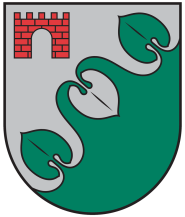 Limbažu novada DOMEReģ. Nr. 90009114631; Rīgas iela 16, Limbaži, Limbažu novads LV-4001; E-pasts pasts@limbazunovads.lv; tālrunis 64023003SAISTOŠIE NOTEIKUMI2022. gada 24.novembrī	 Nr.54APSTIPRINĀTIar Limbažu novada domes24.11.2022. sēdes lēmumu Nr.1126(protokols Nr.17, 28.)PRECIZĒTIar Limbažu novada domes22.12.2022. sēdes lēmumu Nr.1239(protokols Nr.18, 8.)Kārtība, kādā Limbažu novada pašvaldība nodrošina līdzfinansējumu privātajām pirmsskolas izglītības iestādēm un privātajiem bērnu uzraudzības pakalpojumu sniedzējiemIzdoti saskaņā ar Izglītības likuma 17.panta 2.4 daļuI. Vispārīgie jautājumiŠie noteikumi nosaka kārtību, kādā tiek piešķirts līdzfinansējums no Limbažu novada pašvaldības, turpmāk- pašvaldības, budžeta pirmsskolas izglītības apguvei (turpmāk – līdzfinansējums) privātām pirmsskolas izglītības iestādēm (turpmāk – PPII) un bērnu uzraudzības pakalpojuma sniedzējiem (turpmāk – Aukles). Līdzfinansējums tiek piešķirts tikai tad, ja bērna likumīgais pārstāvis izmanto Latvijas Republikas Izglītības iestāžu reģistrā reģistrētas PPII ar licencētu izglītības programmu vai Bērnu uzraudzības pakalpojuma sniedzēju reģistrā reģistrēto Aukļu pakalpojumus. Līdzfinansējums piešķirams, ja: 3.1. bērns ir reģistrēts rindā uz vietu pašvaldības pirmsskolas izglītības iestādēs un netiek nodrošināts ar vietu izglītojamā dzīvesvietai tuvākajā izglītības iestādē tajā kalendārajā gadā, kad bērnam paliek 18 mēneši (pusotrs gads); 3.2. bērna un vismaz viena no bērna likumīgajiem pārstāvjiem deklarētā dzīvesvieta ir Limbažu novada administratīvajā teritorijā. Līdzfinansējuma apmērs tiek noteikts saskaņā ar Ministru kabineta 08.12.2015. noteikumiem Nr.709 „Noteikumi par izmaksu noteikšanas metodiku un kārtību, kādā pašvaldības atbilstoši tās noteiktajām vidējām izmaksām sedz pirmsskolas izglītības programmas izmaksas privātai izglītības iestādei”. Ja izglītības pakalpojuma izmaksas privātajā izglītības iestādē ir mazākas nekā noteiktais pašvaldības atbalsts, pašvaldība atbalstu nodrošina apmērā, kas atbilst izglītības pakalpojuma izmaksām privātajā izglītības iestādē.Līdzfinansējuma apmēru PPII katru gadu nosaka ar atsevišķu domes lēmumu, ko publicē pašvaldības mājas lapā www.limbazunovads.lv līdz tekošā gada 1.martam. Līdzfinansējuma apmēru Auklēm katru gadu nosaka ar atsevišķu domes lēmumu par vienu bērnu mēnesī, ko publicē pašvaldības mājas lapā www.limbazunovads.lv līdz tekošā gada 1.martam, un to aprēķina izmantojot šādu formulu:L=	lsp   +lk+lml, kur       ____         bL – līdzfinansējuma apmērs vienam bērnam mēnesī;lsp – pašvaldības izglītības iestādē strādājoša pirmsskolas skolotāja palīga darba izmaksas mēnesī iepriekšējā budžeta gadā (tajā skaitā valsts sociālās apdrošināšanas obligātās iemaksas);b – Ministru kabineta noteikumos noteiktais maksimālais bērnu skaits, ko vienlaikus var uzraudzīt fiziska persona, kas sniedz pilna laika bērnu uzraudzības pakalpojumu;lk – pašvaldības noteiktās vienam bērnam nepieciešamās vidējās izmaksas pašvaldības izglītības iestādēs par komunālajiem pakalpojumiem iepriekšējā budžeta gadā;lml – pašvaldības noteiktās vienam bērnam nepieciešamās vidējās izmaksas pašvaldības izglītības iestādēs par mācību līdzekļiem un materiāliem (izņemot valsts budžeta dotācijas mācību līdzekļu iegādei) iepriekšējā budžeta gadā.Auklēm līdzfinansējums tiek piešķirts par pilna laika (ne mazāk kā 40 stundas nedēļā) bērnu uzraudzības pakalpojuma sniegšanu bērniem no pusotra gada vecuma līdz obligātās pirmsskolas izglītības ieguves uzsākšanai. Auklei jābūt reģistrētai Valsts ieņēmumu dienestā kā saimnieciskās darbības veicējam vai kā individuālajam komersantam.PPII līdzfinansējums tiek piešķirts, ja iestāde nodrošina pirmsskolas izglītības programmas apguvi darbdienās (ne mazāk kā 12 stundas dienā) un īsteno licencētu pirmsskolas izglītības programmu bērniem no pusotra gada vecuma līdz pamatizglītības ieguves uzsākšanai.Līdzfinansējums netiek piešķirts, ja: 10.1. bērns bez attaisnojoša iemesla neapmeklē PPII vai neizmanto Aukles pakalpojumus; 10.2. bērns neapmeklē PPII vai neizmanto Aukles pakalpojumus attaisnojošo iemeslu dēļ periodā, kas ir ilgāks par 60 kalendāra dienām kalendāra gada laikā. 10.3 Ja līdzfinansējums netiek piešķirts Noteikumu 10.punktā norādīto iemeslu dēļ, to aprēķina proporcionāli PPII vai Aukles darba dienu skaitam. Pašvaldības atbalsts vai kompensācija nav paredzēta bērna ēdināšanas izdevumu segšanai.II. Līdzfinansējuma piešķiršanas kārtībaLīdzfinansējums tiek pārskaitīts PPII vai Auklei uz viņu norādīto bankas kontu.Bērna likumīgajam pārstāvim piesakoties līdzfinansējuma saņemšanai, jāiesniedz Limbažu novada pašvaldības Klientu apkalpošanas centrā vai elektroniski iesūtot uz pašvaldības e-adresi pasts@limbazunovads.lv ar drošu elektronisko parakstu šādi dokumenti: 13.1. bērna likumīgā pārstāvja iesniegums; 13.2. līguma kopija starp PPII vai Aukli un bērna vecākiem (aizbildni); 13.3. notariāli vai bāriņtiesas apliecināta pilnvara, ja iesniegumu sniedz pilnvarotā persona. Iesniegums tiek izskatīts un lēmums par līdzfinansējuma piešķiršanu tiek pieņemts 10 kalendāro dienu laikā no visu dokumentu iesniegšanas dienas. Lēmumu par līdzfinansējuma piešķiršanu vai atteikumu pieņem Limbažu novada Izglītības pārvaldes vadītāja. Pozitīva lēmuma gadījumā Limbažu novada Izglītības pārvalde slēdz līgumu ar PPII vai Aukli par līdzfinansējumu, izņemot gadījumus, ja līgums ar PPII vai Aukli jau ir noslēgts. Labvēlīga lēmuma gadījumā līdzfinansējumu piešķir ar dienu, kad bērns ir sācis vai uzsāks apmeklēt PPII, bet ne agrāk kā tā attiecīgā mēneša pirmo datumu, kurā bērna vecāks vai aizbildnis iesniedzis noteikumu 13.punktā noteiktos dokumentus. Līdzfinansējums tiek ieskaitīts PPII vai Aukles bankas kontā vienu reizi mēnesī, 10 dienu laikā pēc tam, kad PPII vai Aukle ir iesniegusi pašvaldībai atskaiti par līdzfinansējamo audzēkņu ikdienas apmeklējumu un rēķinu (tikai juridiskām personām) apmaksai. PPII vai Auklēm līdzfinansējums tiek saglabāts, ja to līdzfinansējamais audzēknis attaisnojošu iemeslu dēļ nesaņem pakalpojumu pirmsskolas izglītības apguvei laika posmā, kas kopumā nav garāks par 60 kalendāra dienām kalendāra gada laikā. Atskaišu un rēķinu iesniegšanas kārtība:18.1. PPII katru mēnesi līdz piektajam datumam iesniedz Pašvaldībā rēķinu, norādot apmeklēto dienu skaitu un pieprasījumu (rēķinu) par pašvaldības atbalsta piešķiršanu.18.2. Aukle vai bērna likumiskais pārstāvis katru mēnesi līdz piektajam datumam iesniedz Pašvaldībā rēķinu. 18.3. Dokumentus atbalsta saņemšanai iesniedz tikai par iepriekšējo mēnesi.18.4. Dokumentus iesniedz personīgi, nosūta pa pastu vai elektroniski atbilstoši normatīvajiem aktiem par elektronisko dokumentu noformēšanu.III. Līdzfinansējuma nepiešķiršanas vai izmaksas pārtraukšanas, kā arī lēmuma apstrīdēšanas un pārsūdzības kārtībaLīdzfinansējumu nepiešķir: 19.1. ja persona neatbilst šo saistošo noteikumu 3.punktā noteiktajām prasībām; 19.2. ja bērna likumīgais pārstāvis vai pilnvarotā persona ir sniegusi nepatiesu informāciju; 19.3. ja nav iesniegti visi šo saistošo noteikumu 13.punktā minētie dokumenti. Ja tiek pieņemts lēmums par atteikumu piešķirt līdzfinansējumu, bērna likumīgais pārstāvis vai tā pilnvarota persona ir tiesīgs atkārtoti iesniegt iesniegumu par līdzfinansējuma piešķiršanu pēc visu lēmumā norādīto nepilnību novēršanas. Līdzfinansējums PPII tiek pārtraukts, ja: 21.1. bērns vai neviens no viņa likumīgajiem pārstāvjiem vairs nav deklarēti Limbažu novada administratīvajā teritorijā; 21.2. bērns pārtrauc apmeklēt PPII; 21.3. bērns uzsāk pirmsskolas izglītības programmas apguvi pašvaldības izglītības iestādē. 21.4. Līdzfinansējums Auklei tiek pārtraukts, ja: 21.5. pašvaldības dome lemj par līdzfinansējuma pārtraukšanu Auklēm, brīdinot Aukli divus mēnešus iepriekš; 21.6. bērns vai neviens no viņa likumīgajiem pārstāvjiem vairs nav deklarēti Limbažu novada administratīvajā teritorijā; 21.7. bērns pārtrauc izmantot Aukles pakalpojumus; 21.8. bērns uzsāk pirmsskolas izglītības programmas apguvi pašvaldības izglītības iestādē; 21.9. bērns sasniedz obligātās pirmsskolas izglītības ieguves vecumu. Līdzfinansējums par Auklēm tiek pārtraukts tajā mācību gadā, kad bērns ir sasniedzis obligātās pirmsskolas izglītības apguves uzsākšanai noteikto vecumu. Lēmumu par līdzfinansējuma izmaksas pārtraukšanu pieņem Limbažu novada Izglītības pārvaldes vadītāja, informējot bērna likumisko pārstāvi, PPII un Aukli.Limbažu novada Izglītības pārvaldes pieņemto lēmumu var apstrīdēt Limbažu novada pašvaldības izpilddirektoram. Limbažu novada pašvaldības izpilddirektora lēmumu var pārsūdzēt Administratīvajā rajonā tiesā likumā noteiktajā kārtībā. Atbildīgais par šo noteikumu izpildi ir Limbažu novada Izglītības pārvaldes vadītāja.IV. Noslēguma jautājumsSaistošie noteikumi stājas spēkā nākamajā dienā pēc to publicēšanas oficiālajā izdevumā “Latvijas Vēstnesis”.Limbažu novada pašvaldībasDomes priekšsēdētājs									D. StraubergsŠIS DOKUMENTS IR PARAKSTĪTS AR DROŠU ELEKTRONISKO PARAKSTU UN SATUR LAIKA ZĪMOGU